LAŠKO in RADEČE (učiteljica Martina Jovič): naloge 20.–24. 4. 2020 Rešitve nalog, ki jih je mogoče poslati po e-pošti, prosim, pošljite na e-naslov: martina.jovic1@hotmail.comdo vključno 25. 4. 2020. GLASBENA PRIPRAVNICAO katerem glasbilu govori tokratna uganka?NA POGLED SE KAKOR PIPA ZDI,A IZ NJEGA NIČ SE NE KADI,PAČ PA NEŽNA PESEM ZAZVENIALI REZEK ZVOK SE OGLASI.NAUK O GLASBI, 1. razredMALI GLASBENIKI 1, str. 36: MAJHNA SEM BILADopolni prvo vrsto pesmice: v prazne kvadratke podpiši imena tonov, kjer pa so v kvadratkih zapisana imena tonov, nad njimi nariši noto. Pesmico zapoj in zaigraj na svoj inštrument.NAUK O GLASBI, 2. razredMALI GLASBENIKI 2: str. 37, vaja 5 (Pred tone zapiši višaj in jih poimenuj.)NAUK O GLASBI, 3. razredMALI GLASBENIKI 3: str. 69, vaja 3 (Izvajaj ritmično vajo.)MALI GLASBENIKI 3, str. 72 Sestavi štiritaktno ritmično vajo v 3/4 taktu in jo zapiši na eno izmed črt. Uporabi notna trajanja iz 3. vaje, na str. 69. Vajo tudi izvajaj.NAUK O GLASBI, 4. razredMALI GLASBENIKI 4: str. 79, vaja 47 (Najprej ponovi pesmico o durovih lestvicah z višaji, nato zapiši E-dur,  mu označi stopnje z rimskimi številkami in določi razdalje med toni. Lestvico tudi zapoj.)NAUK O GLASBI, 5. razredMALI GLASBENIKI 5: str. 80, vaja 59 (Durovi lestvici poiščemo vzporedno molovo lestvico za m3 navzdol.)NAUK O GLASBI, 6. razredMALI GLASBENIKI 6: str. 36, vaja 3Najprej na strani 35 preberi – Ali veš? – o Simfoniji št. 94 v G-duru Josepha Haydna, nato med poslušanjem  drugega stavka tega dela opazuj na strani 36 notne zapise in vse, kar je dodano zraven, ter v kvadratke zapiši zaporedje variacij in code.Povezava do zvočnega zapisa: https://www.youtube.com/watch?v=lLjwkamp3lI SOLFEGGIO, 1. razredVajo analiziraj in zapoj, pomagaj si z inštrumentom. Poleg melodične vaje, ki si si jo izbral/-a, tudi ta vaja pride v poštev za ustno preverjanje znanja. 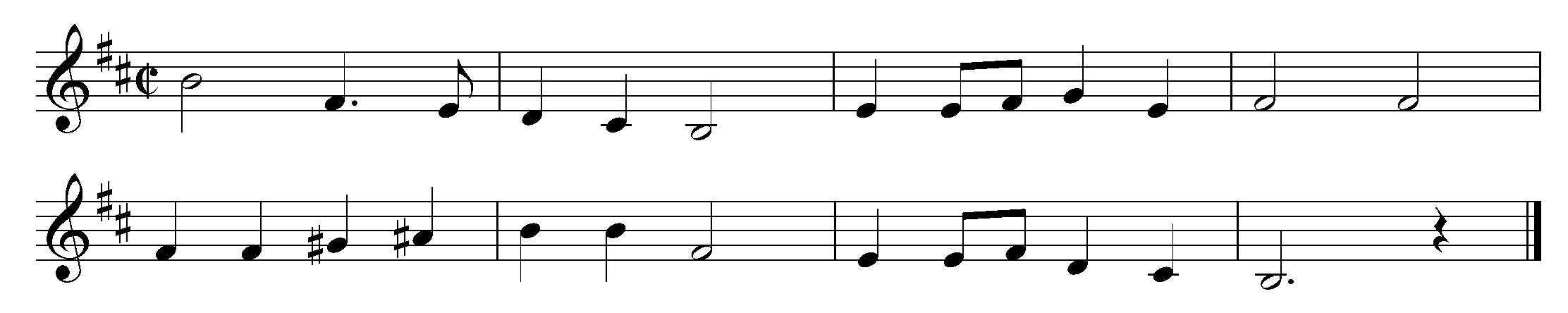 SOLFEGGIO, 2. razredVaja je v C-duru s kromatičnimi toni. Zapoj jo, pomagaj si z inštrumentom. Poleg melodične vaje, ki si si jo izbral/-a, tudi ta vaja pride v poštev za ustno preverjanje znanja.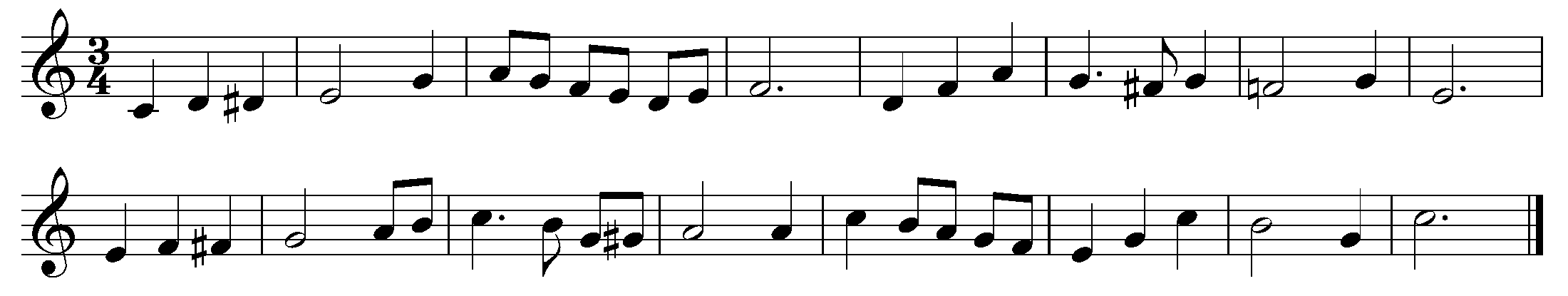 NAUK O GLASBI ZA UČENCE 5. in 6. razreda PLESAZapiši tone.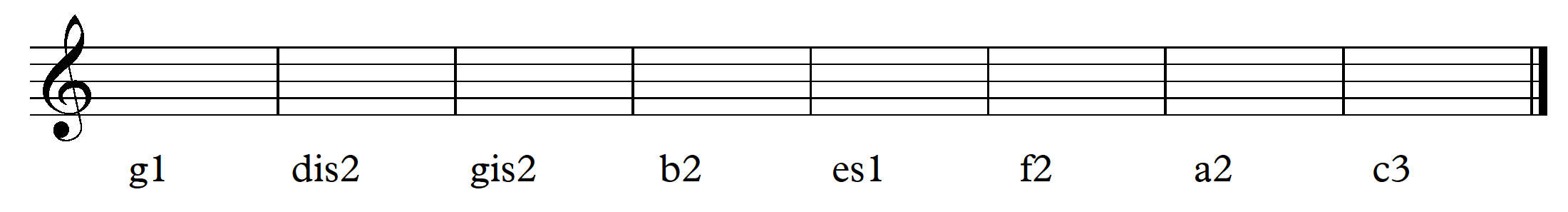 